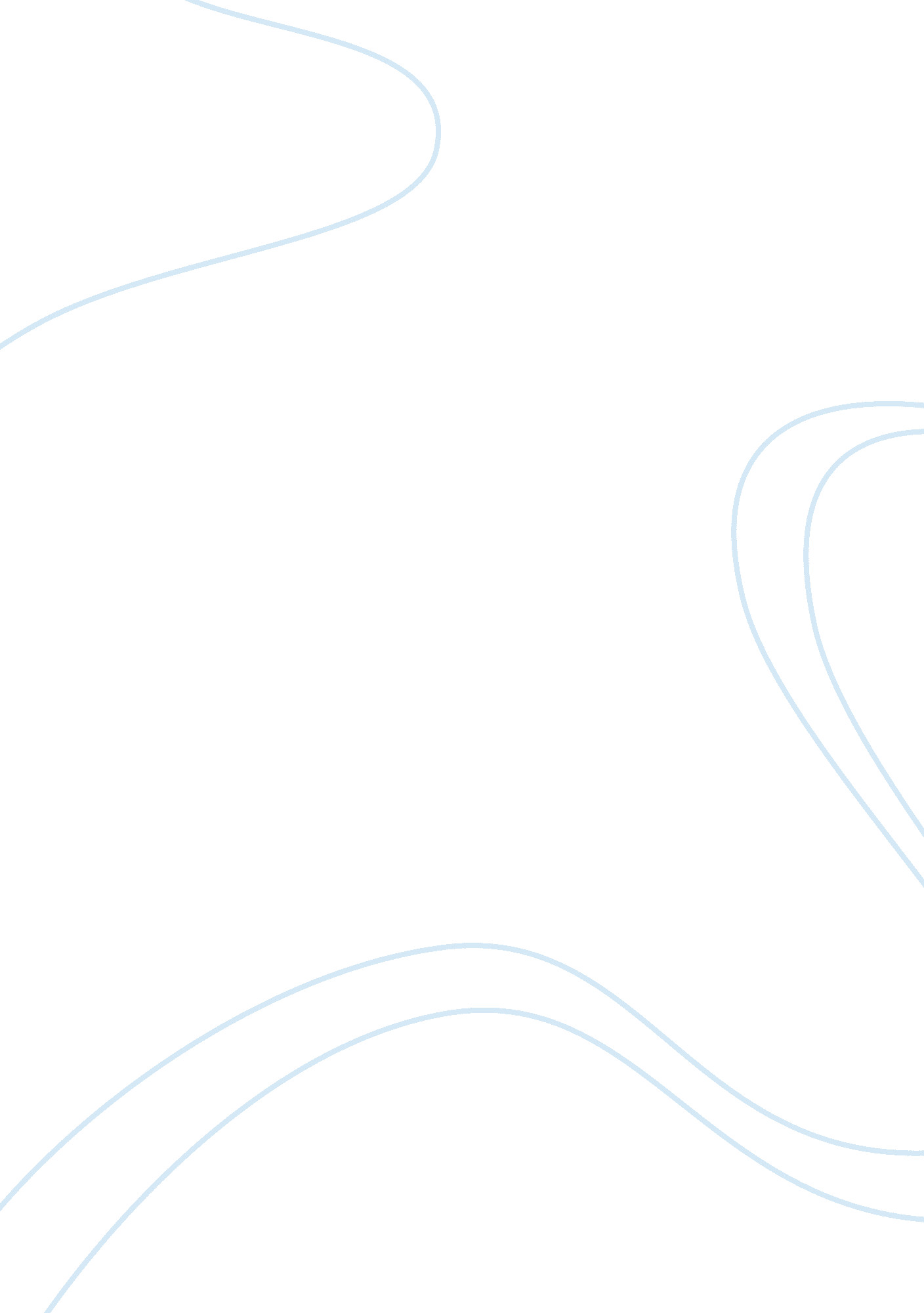 Zach galifianakisEntertainment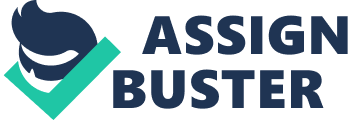 I chose Zach Galifianakis because he is my favorite actor, why? Dear reader that’s what you are about to know. I think he is exstremely funny and when he acts in movies or tv shows he acts like a child, that’s why I like him, he reminds me of me. He has a magnificent humour and a nice looking curly hair. He is called Zach but his real name is Zacharius Knight Galifianakis. He was born in Wilkesboro, North Carolina in 1969 October the first. He had a mother named Mary Franecs who ran a community center for arts, and a father named Harry Galifianakis who was a heating oil vendor. He had two siblings a younger sister named Merrit and a older brother Greg. Zach went to college, but he failed class with by one point and moved to New York. He started hiscareerin the back of a hamburger joint in Times Square as a comedian. But his career in television began i 1996 when he played the recurring role of a stoner named Bobby in the short lived sitcom Boston Common. He had his own comedy show called Comedy Central Presents that first came out in September 2001. He acted some small roles like in the films Corky Romano, Below, Bubble Boy, Heartbreakers, Into the Wild, Super High Me, Little Fish Strange Pond, and Largo. He is most known for playing in the “ Hangover” movies as Alan an annoying brother, “ Due Date” as Ethan an annoying and stupid stalker and “ It’s a kind of a funny story” as Bobby and depressed old man. Today he is forty years old and famous actor that has his future in front of him. First I thought he was 20-30 years old because of how he acts and his looks. It’s like he is always the same character in movies. I have much faith in him and I hope he becomes even more famous and better in the future. 